Администрация городского округа СаранскДепартамент по социальной политикеУправление образованияМДОУ «Детский сад №116 комбинированного вида»Сценарий праздника для детей старшей группы, посвящённого Дню Защитника Отечества «ШКОЛА МОЛОДОГО БОЙЦА»Составила: музыкальный руководительвысшей квалификационной категорииРомашкина Наталья ВладимировнаСаранск 2024г. Пояснительная записка.Цель.  Создать радостную атмосферу праздника. Воспитать чувство гордости, благодарности и уважения к Российской Армии. Задачи.  - Расширять представления детей о государственном празднике «День Защитника Отечества»;- Воспитывать у детей патриотические чувства, уважение к российскому солдату, его силе и смелости; - Закреплять знания о военных профессиях, и названии боевой техники;- Совершенствовать координацию движений, формировать ловкость и меткость у детей;- Развивать умение действовать сообща, стремиться к общему результату;- Развивать творческие способности детей при исполнении песен, танцев и чтении стихотворений;- Способствовать гармонизации детско-родительских отношений. Место проведения.  Музыкальный зал.Музыкальное оформление.  Фанфары (для выхода ведущей).Песня «Защитники Отечества» исп. В. Рязанова, автор неизвестен (для выхода девочек).Песня «Служить России» сл. И. Резника, муз. Э. Ханок (для выхода мальчиков).Песня «Будем солдатами» сл. и муз. З. Роот.Песня «Наша Родина сильна» сл. Т. Волгиной, муз. А. Филиппенко.Песня «Ты плыви, кораблик!» сл. С. Еремеева, муз. М. Еремеевой. Танец «Если хочешь научиться танцевать» автор О. Конопелько,аранж. Е. Фирсовой. Песня «Защитники Отечества» сл. В. Ковтун, муз. Н. и И. Нужины (для круга почёта).Художественное оформление. Реквизит. Музыкальный зал оформлен в стиле праздника: на потолке гирлянды из красных звёзд, на стенах картинки в форме солдатиков, военная техника. Около центральной стены на стойке флаг РФ и РМ. Реквизит. Для игр: 2 игрушечных автомата, 2 конуса, 4 обруча, бумага формата А4, 2 корзинки, 2 больших мешка, воздушные шары, 2 нагрудника, 2 чепчика, 2 пустышки, 2 погремушки.Для песни: 2 кораблика. Костюмы.  Капитан, 2 Морячки, 2 ободка с корабликами, Лётчик, Пехотинец, Танкист, Солдат, шарфики с символикой российского флага. Ход праздника. Звучат фанфары ведущая входит в зал.   Ведущая. Здравствуйте дорогие наши гости!                  На лист календаря нам бросить взгляд                  Сегодня есть особая причина:                  Настало 23 февраля,                  А значит – праздник ваш пришёл, мужчины!                  Пусть этот день приятно удивит,                  Преподнесёт прекрасные подарки,                  Мы вам желаем радости, любви                  И встретить праздник весело и ярко!  Звучит песня «Защитники Отечества» в исполнении В. Рязановой, автор неизвестен, девочки заходят в зал проходят один круг и выстраиваются по центру. Девочка. Мальчишек всех сегодня                 Мы будем поздравлять,                 Они же совсем скоро                 Нас будут защищать!Девочка. Солдатами все будут                  Осталось подрасти,                  Россиюшку родную                  Всегда спасут они.Девочка. Отечества – защитники                  И Родины сыны,                  Мальчишки наши сильные                  Надежда всей страны.Под музыку девочки расходятся по двум сторонам, встречают мальчиков аплодисментами.  Звучит песня «Служить России» слова И. Резника, музыка Э. Ханок, мальчики заходят в зал, проходят один круг и выстраиваются по центру.Мальчик. День нашей Армии сегодня.                    Сильней её на свете нет.                   Привет защитникам народа!                   Российской АрмииДети. Привет!Дети исполняют песню «Будем солдатами» слова и музыка З. Роот. Садятся на стульчики.Ведущая. Дорогие ребята! Сегодня мы собрались в этом зале, чтобы отметить особенный праздник – День Защитника Отечества. Этот праздник посвящен всем мужчинам и мальчикам, которые защищали, защищают и будут защищать нашу страну. Чтобы мы с вами могли жить под мирным небом. Наши воины самые мужественные, смелые, отважные. Пройдет немного времени, наши мальчики подрастут и станут солдатами, защитниками Родины. А пока я предлагаю послушать, о чем они мечтают. Выходят мальчики в военной форме. Ребенок.  У меня мечта простая,                  Покорить бы высоту.                  Лётчиком я стать мечтаю,                  Но сначала подрасту!Ребенок.  А мне нравится пехота,                  Каска, фляжка на ремне.                  Очень важная работа                  Быть солдатом на земле!Ребенок.  Я пойду служить танкистом,                  Научусь в мишень стрелять.                  Или стать парашютистом,                   Очень хочется летать!Ребенок.  Служат в армии солдаты,                  Подражают им ребята.                  Мы немного подрастем,                  Тоже в армию пойдем!Ведущая. Нашей армии солдаты всегда нужны.  Поэтому сегодня я приглашаю вас в «Школу молодого бойца», в которой, пройдя все испытания мальчики и девочки наберутся опыта, а папы вспомнят солдатские будни.                  ЭстафетыГлавное оружие бойца - это автомат. Поэтому объявляется первая эстафета.1. Эстафета «Автоматная очередь» Дети.Первым в колоннах игрокам дается в руки по игрушечному автомату. По команде ведущего игроки по очереди обегают ориентир, отдают автомат следующему игроку и встают в конец колонны. Выигрывает команда, первая пришедшая к финишу. Команды по 3-4 человека. Танковые войска – гордость российской армии. Объявляем танковый бой.2. Эстафета «Танковый бой». Папы и дети.В этом состязании в роли танков выступят обручи. Команда разбивается на пары состоящие из двух человек (папа-ребенок) - экипаж танка. Экипаж садится в «танк» и бегом двигается до ориентира и обратно, передаёт обруч следующей паре игроков. В каждой команде 2-3 пары.Переправа, переправа! Берег левый, берег правый!3. Эстафета «Переправа». Папы и дети.Участники 2 команды: по 3-4 пап и 3-4 ребенка в каждой команде.  Папы строятся в 2 шеренги лицом друг к другу. С двух сторон лежат обручи, в одном из которых находятся дети. Нужно переправить их с одного берега на другой (с одного обруча в другой обруч).  По команде ведущей папы по очереди передают из рук в руки детей. Кто быстрее переправит, та команда победила.  Ребенок.  Наша армия родная                  И отважна и сильна,                  Ни кому не угрожая,                  Охраняет нас она.Ребенок.   От того мы любим с детства                   Этот праздник в феврале.                   Слава Армии Российской                   Самой сильной на земле!   Мальчик. Хотим скорее подрасти,                   Чтоб встать в солдатский строй.                   И званье гордое носить                 «Российский рядовой».Мальчик. Аты-баты, шире шаг,                   Эй, держи равнение,                   Скоро в армии роднойВсе. Будет пополнение! Дети исполняют песню «Наша Родина сильна» слова Т. Волгиной, музыка А. Филиппенко. Дети садятся на стульчики.Ведущая. Весело и радостно                  Кораблик наш плывёт!                  В ту страну, где музыка                  Прекрасная живёт! В начале февраля наш детский сад принял участие в городском фестивале детского вокального творчества «Добрая песенка года» с песней  «Ты плыви, кораблик». Ребята, достойно выступили на большой сцене. Встречайте! Полина Кузнецова, Михаил Шишлонов, Софья Акулина  и танцевальная группа Ксения Волкова и Полина Воробьева.  Дети исполняют песню Марины и Сергея Еремеевых «Ты плыви, кораблик!»Ведущая.  Настоящие мужчины должны быть не только быстрыми и ловкими, но и эрудированными, должны многое знать.  Давайте отгадывать загадки о разных военных и об оружии.
Примерные загадки: 
На гусеницах пройдет 
Словно как вездеход 
Ствол орудийный впереди 
Ну-ка машину назови? (Танк). 
           Он часто пугает бабулю 
           Заряжается он пулей 
           Стреляет громко «Пиф-Паф» 
           А бабуля вздыхает в ответ «Ах»! (Пистолет). 
По плечу ему любые океаны 
Плавает он в далекие страны 
На корабле он служит верно 
Узнали вы его уже, наверное?  (Моряк). 
         Хоть и чист горизонт 
         В небе открылся зонт 
         И вот через пару минут 
         Опустился на землю… (Парашют). 
Он солдатами руководит 
У него серьезный вид 
Приказы он отдает 
Ну-ка кто его назовет? (Командир). 
           У мальчишек он на вооружении 
           Эффективен он в применении 
           Очередью метко стреляет 
           С лазером, пульками он бывает. (Автомат). 
Молодцы, вы какие. Как быстро и ловко все отгадали. Теперь самое время показать свою силу и находчивость. 
Конкурс силачей. Вызываются пары: папа-ребенок. Задача папы – одной рукой  смять лист бумаги как можно плотнее, чтобы получился круглый комочек. Задача ребенка приносить листы бумаги по одной из стопки, стоящей в центре зала. Конкурс начинается по команде воспитателя и длиться ровно одну минуту. Побеждает команда, у которой получилось больше всех качественных комочков.Конкурс «Разминируй поле». Дети собирают воздушные шары в большие мешки, которые держат папы. Участвуют 2 пары. Ведущая.   Продолжаем мы программу                     Для гостей, друзей, для всех. 
                    Начинаем панораму                     Удивительных потех. 
Конкурс-шутка «Тест для настоящих мужчин» Вам нужно выбрать правильный ответ и произнести его.1 вопрос: Офицер – это профессия: 
1) паническая; 
2) этническая; 
3) героическая; 
 2 вопрос: Что является инструментом пехотинца: 
1) молот; 
2) серп; 
3) лопата. 
3 вопрос: С каким возгласом бегут в атаку солдаты: 
1) Ура; 
2)  Догоню; 
3) Ну погоди; 
 4 вопрос: Куда направляют нерадивого солдата: 
1) В поход; 
2) В огород; 
3) В наряд; Ведущая. Следующий конкурс «Путешествие в детство».Я предлагаю вам попутешествовать на машине времени и отправиться далеко, далеко назад и узнать какими же были ваши папы (дедушки) совсем маленькими. Ваша задача ребята, превратить их в младенцев. Чья команда это быстрей сделает, мы сейчас и посмотрим. 2 пап сидят на стульчиках, 2 команды детей по 4 человека надевает нагрудникнадевает чепчикнадевает пустышку даёт погремушку.Чей папа быстрее поднимет и загремит погремушкой, та команда и выиграла.Ребенок. Всех защитников страны             Поздравляем нынче мы,             Этот танец, без сомненья,             Всем поднимет настроенье!Дети исполняют танец под песню «Если хочешь научиться танцевать» автор О. Конопелько, аранж. Е. Фирсовой.  Ведущая.  Отдохнули мы на славу                    И мужчины все по праву,                    Похвал достойны и награды                    И мы подарки вручить им рады.А сейчас дорогие папы мы просим вас выйти и построиться полукругом, дети подарят вам подарки, сделанные своими руками.Дети дарят подарки и встают рядом с папами. Ведущая. Вот и подошел к концу наш праздник                   Дорогие папы, дедушки, мальчики!Быть всегда во главе и стоять у руля,Брать ответственность – миссия ваша,В 23-й, торжественный день февраляПоздравляем вас с праздником важным! Желаем вам смелости, бодрости, здоровья! Звучит песня «Защитники Отечества» музыка Н. и И. Нужины, слова В. Ковтун, дети с папами делают круг почёта под аплодисменты. Список литературы.Зацепина М. Б., Антонова Т. В., Праздники и развлечения в детском саду. Методическое пособие для педагогов и музыкальных руководителей. /Под ред. Комаровой Т.С. – М.: Мозаика-Синтез, 2008. – 144с.Зарецкая Н. В., Роот З. Я. Праздники в детском саду: Сценарии, песни и танцы. _ М.:Рольф, 2002. – 256 с., с илл. – (Внимание:дети!). Праздники в детском саду: Кн. для воспитателя и муз. руководителя дет. Сада / Виноградова Л. Н., Коренева Т. Ф., Татаржицкая О. Т. и др.; Сост. Бекина С. И.. – М.: Просвещение, 1990. – 207 с.: ил., нот. – (Б-ка воспитателя дет. сада). Интернет ресурсы.   Приложение. Методические рекомендации.   	Подготовка к празднику должна осуществляться планомерно и систематически, не нарушая общего ритма жизни детского сада. Она должна отвечать интересам детей, учитывать их возрастные и индивидуальные особенности. На празднике необходимо предусмотреть все: продолжительность, темп выступлений, чередование номеров, соотношение детского и взрослого участия, чтобы композиция носила целостный, стройный характер, не переутомляла детей. Педагоги должны руководствоваться разумным подходам к организации праздника, продумывая заранее и планируя все этапы подготовки.  Адаптация сценария к детям – это творческая и сложная работа, нацеленная на то, чтобы подготовка представления не была чрезмерно сложной и доставила удовольствие как детям, так и взрослым.Список реквизита.  Для игр: 2 игрушечных автомата, 2 конуса, 4 обруча, бумага формата А4, 2 корзинки, 2 больших мешка, воздушные шары, 2 нагрудника, 2 чепчика, 2 пустышки, 2 погремушки.Для песни: 2 кораблика. Дидактический материал. «Будем солдатами»       Сл. и муз. З. Роот1. Мы пока что ребята-дошколята,
    Но настанет этот день и час
    Станем мы российскими солдатами
    Рад служить стране любой из нас.
Припев:
Эх. ребята, мы как солдаты,
Шагаем дружно, чеканя шаг.
Эх, ребята, мы как солдаты,
Родной Отчизне не страшен враг.2. Вы, девчонки, за нас не беспокойтесь,
    Через все мы трудности пройдем.
    А когда с наградами вернёмся к вам,
    Эту песню имеете пропоём.«Наша Родина сильна»   Сл. Т. Волгиной, муз. А. Филиппенко1. Есть у нас танкисты,    Есть и моряки,    Есть артиллеристы —    Меткие стрелки.Припев:Наша Родина сильна.Охраняет мир она!2. Есть у нас ракеты.    Есть и корабли.    Наши космонавты —    Чудо всей Земли!3. Мы гордимся нашей    Мирною страной.    И непобедимой    Армией родной!«Ты плыви, кораблик» Сл. С. Еремеева, муз. М. Еремеевой1.Белый кораблик плывет далеко,
   Спорит с высокой волною
   Знает, что будет ему нелегко,
   Все же плывет далеко.Припев:  Ты плыви, кораблик, плыви
 На морском просторе.
 Ты зови, кораблик, зови,
 Смелых мальчишек на море. 2.Теплых морей и холодных морей
    Пройдено будет немало.
    Но все равно возвращайся скорей –
    Берег родной всех милей.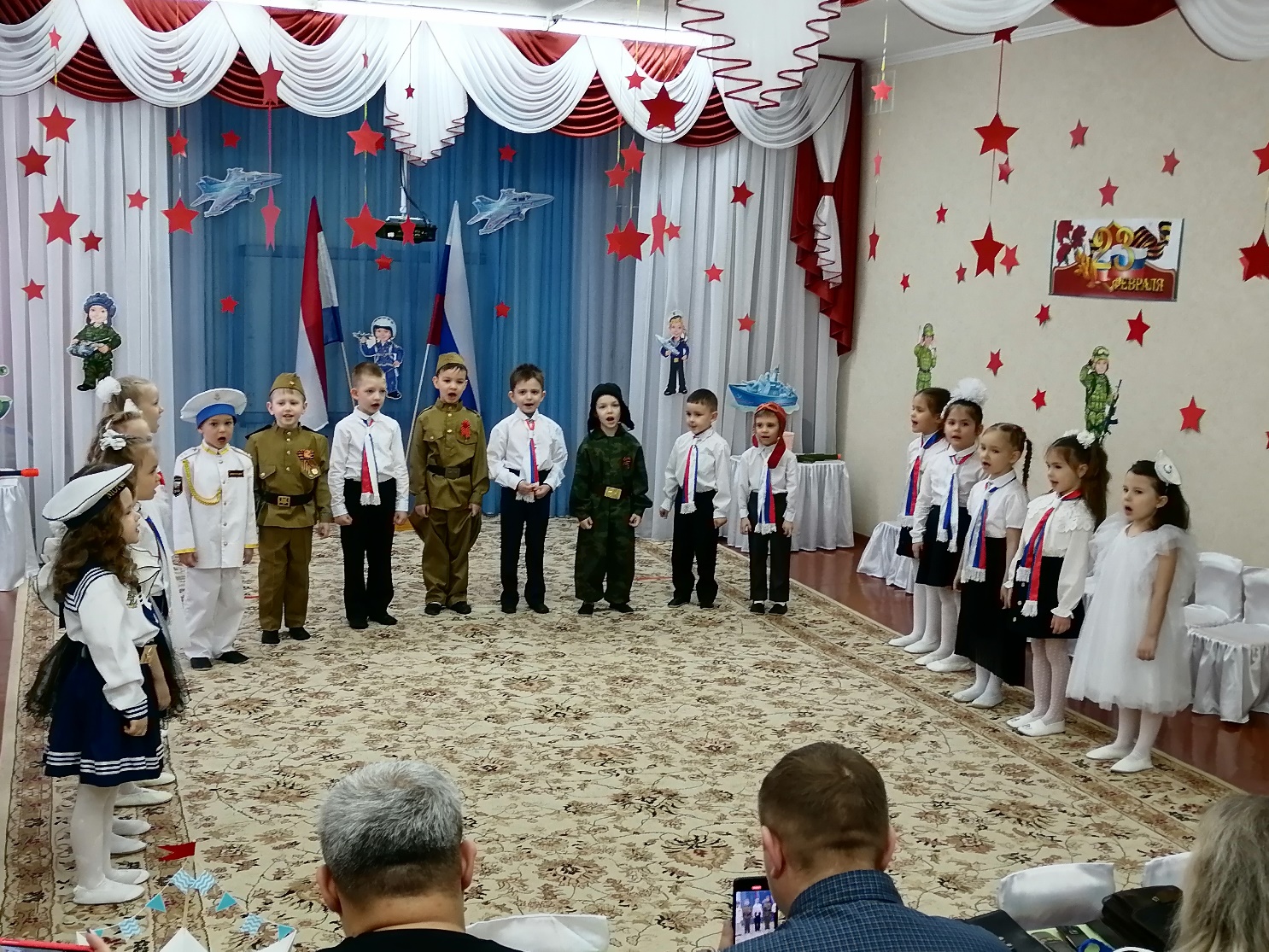 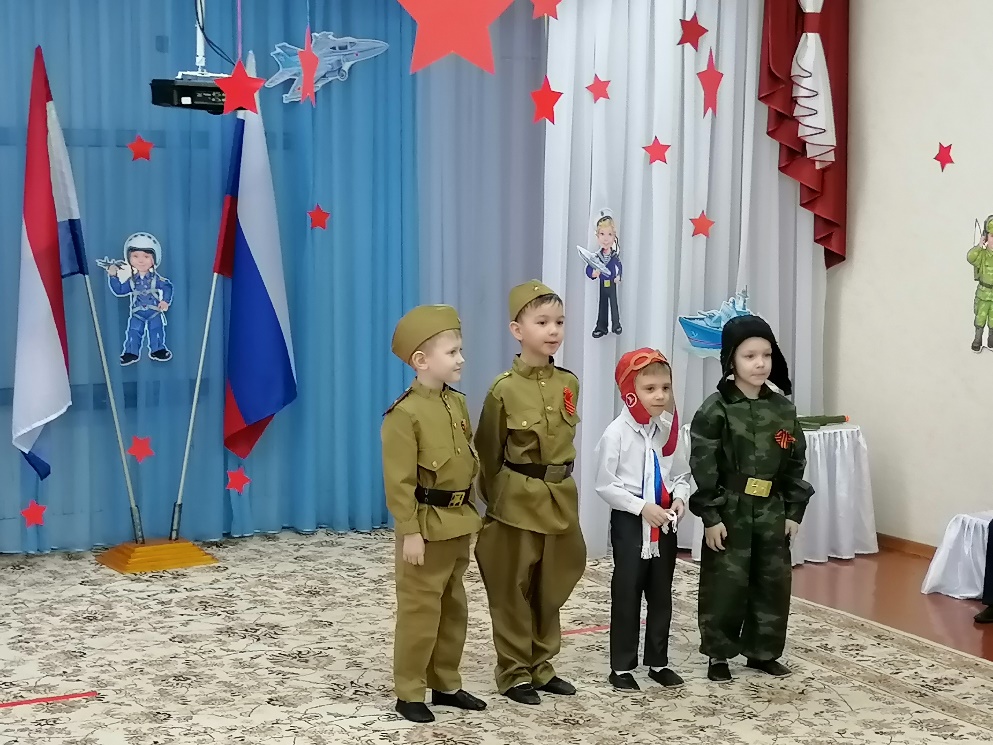 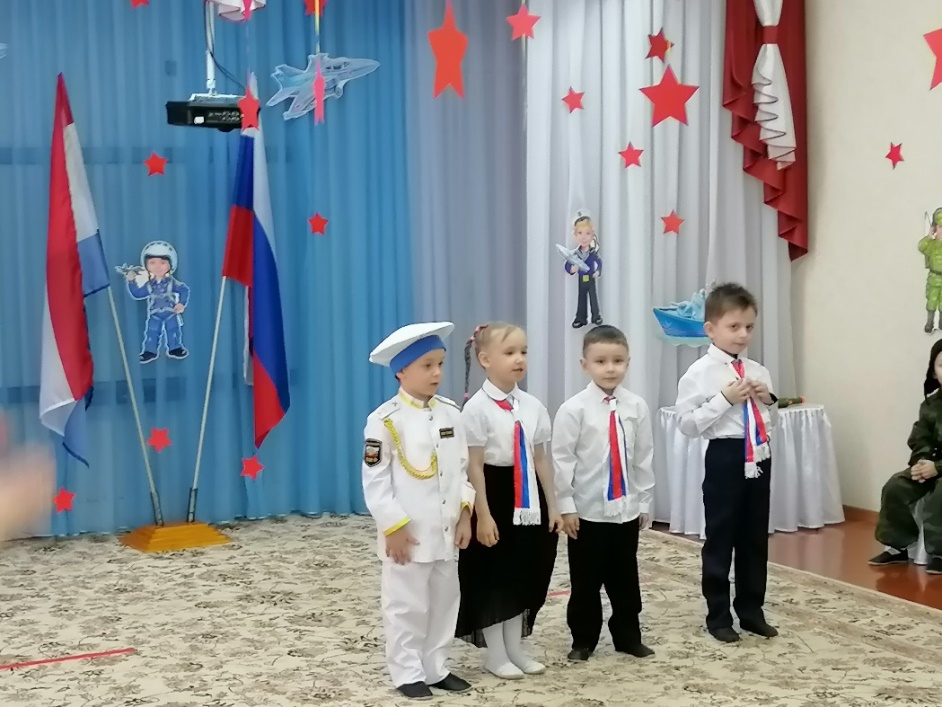 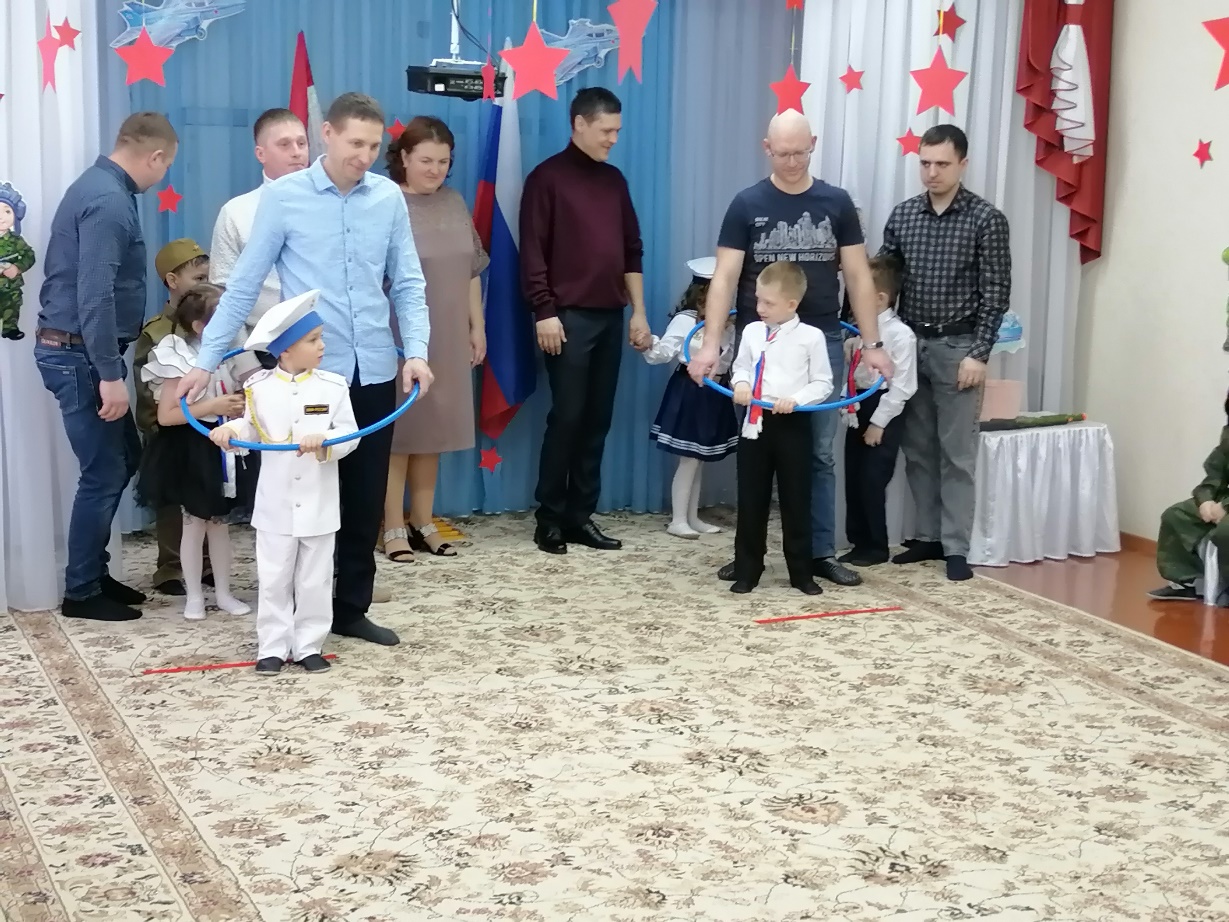 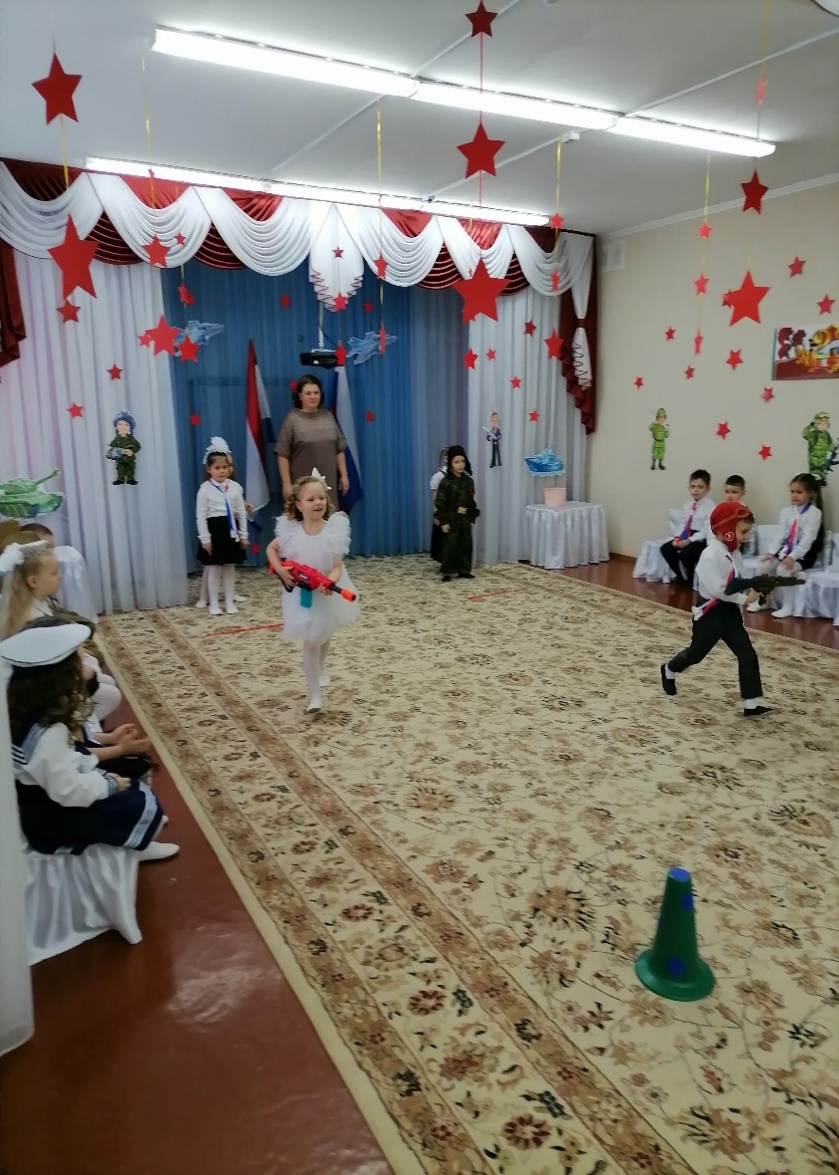 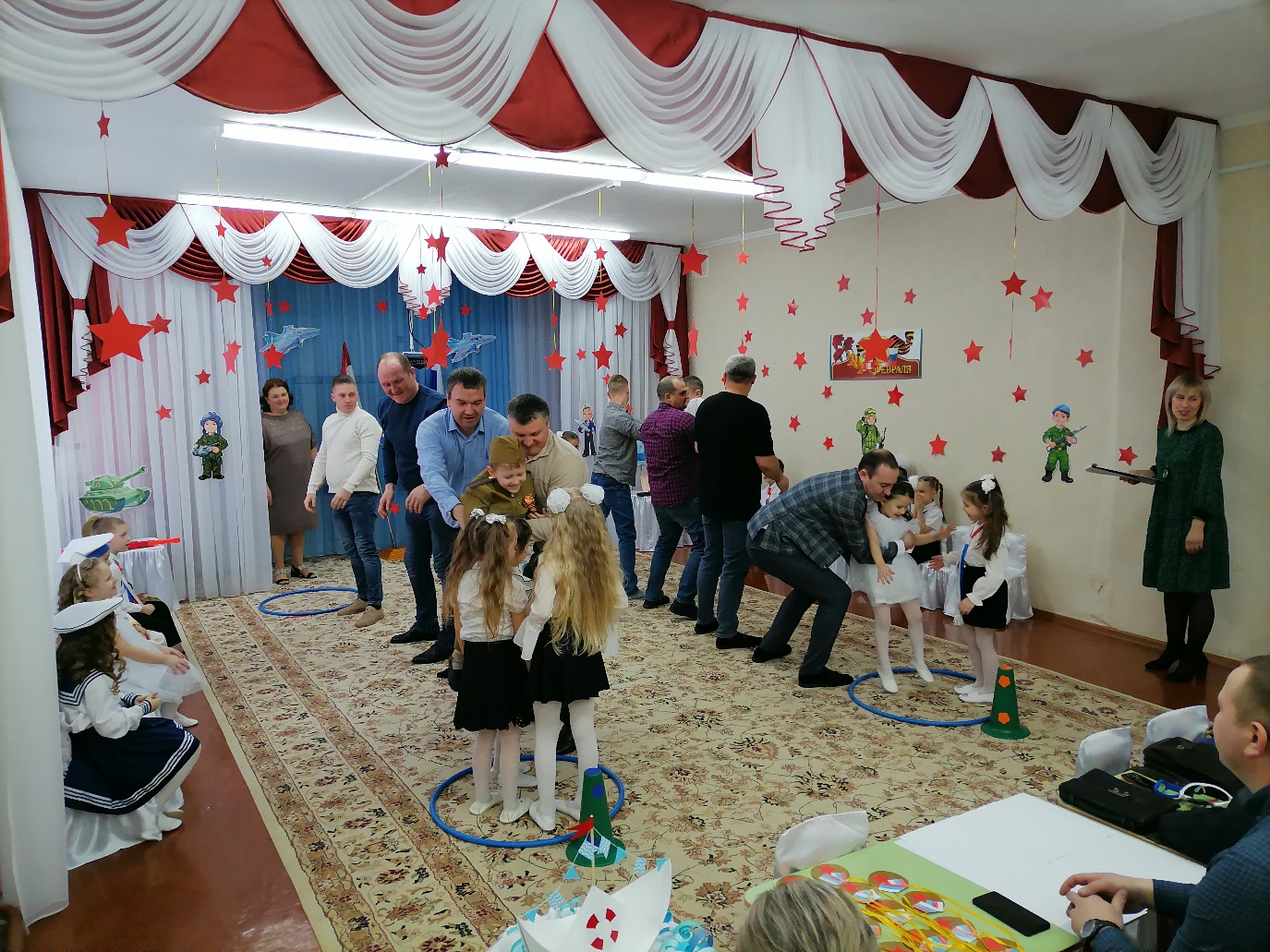 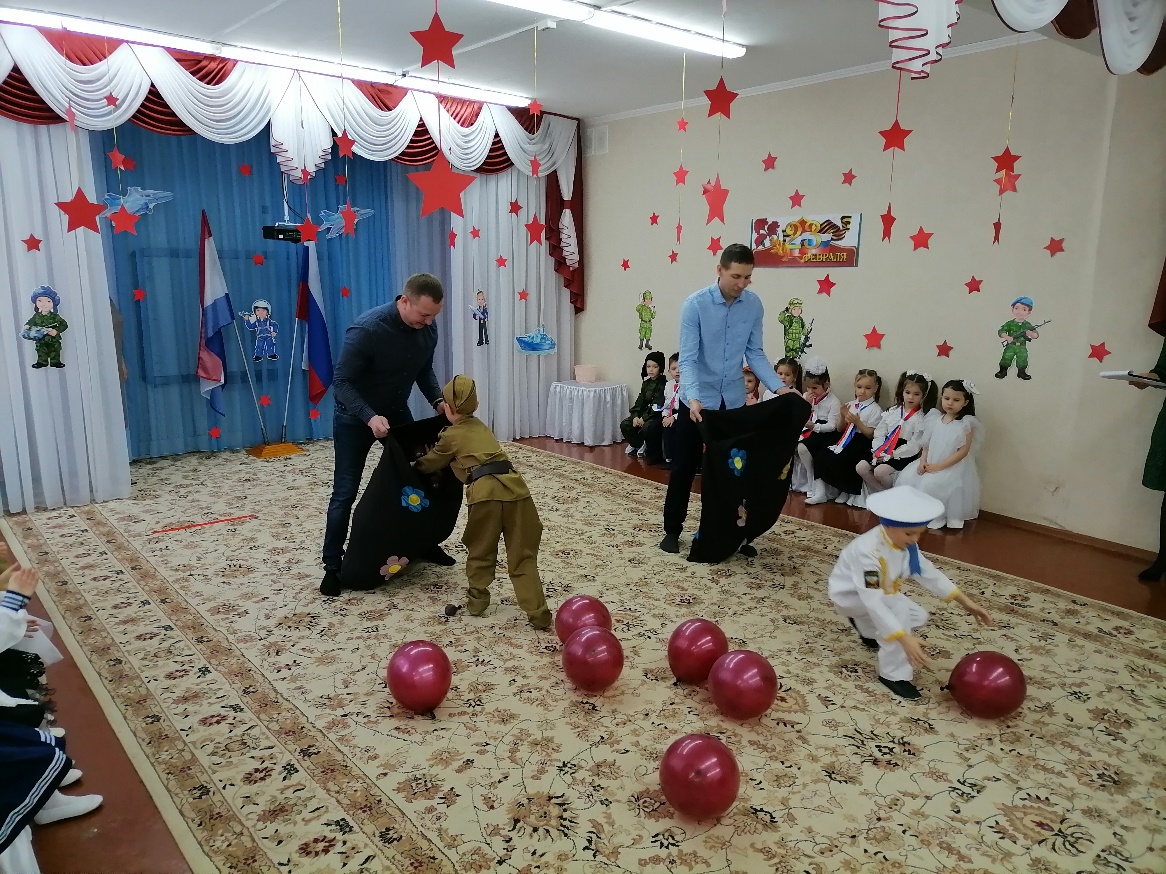 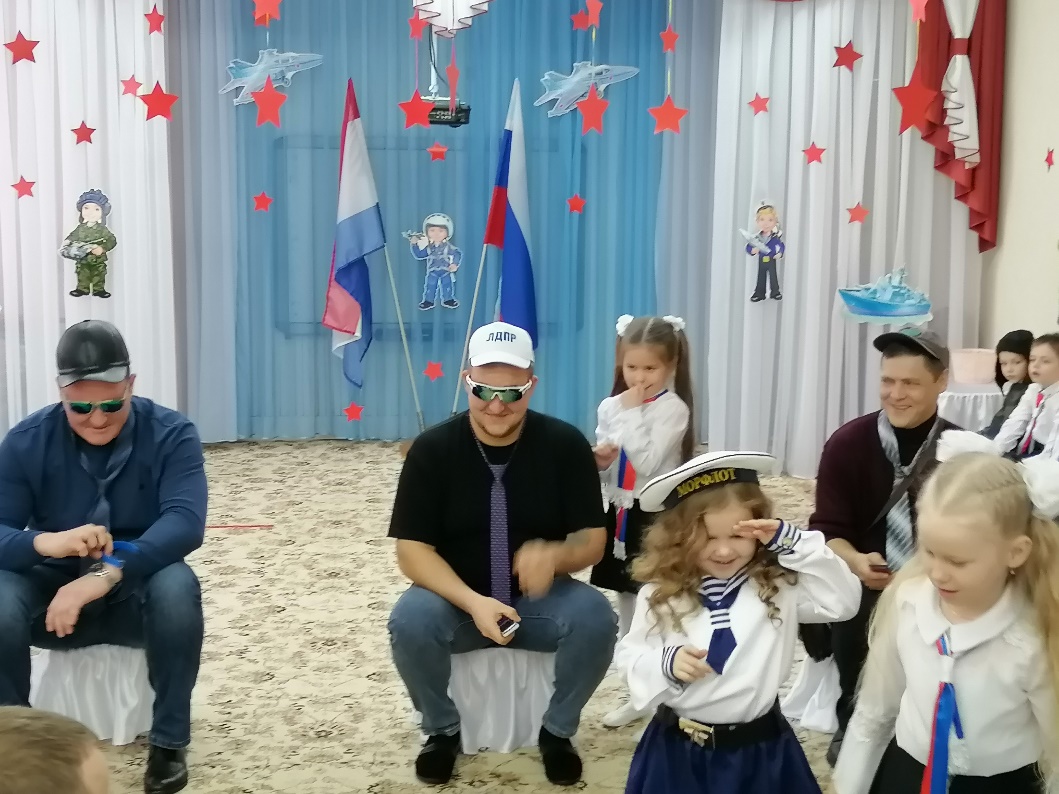 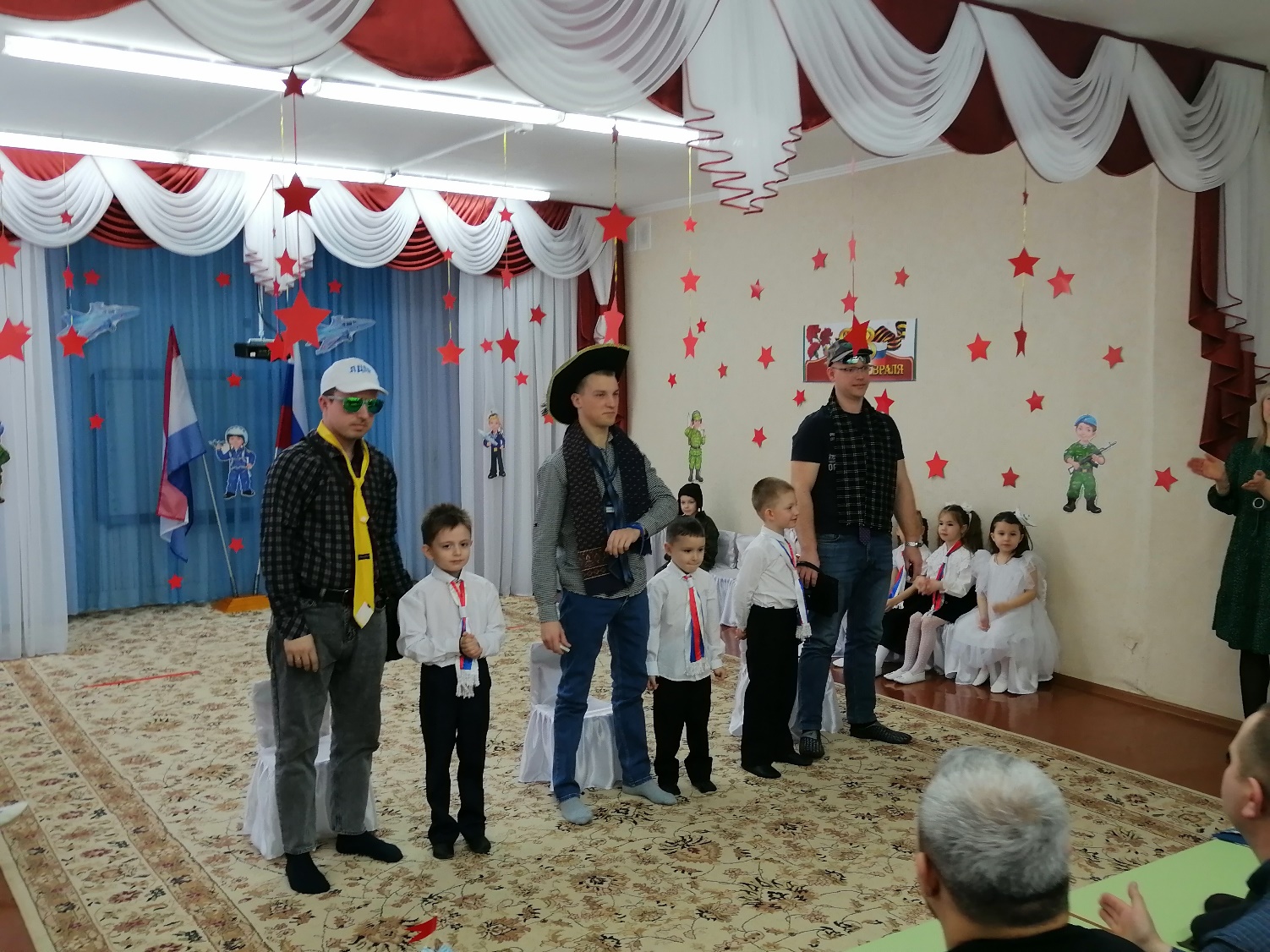 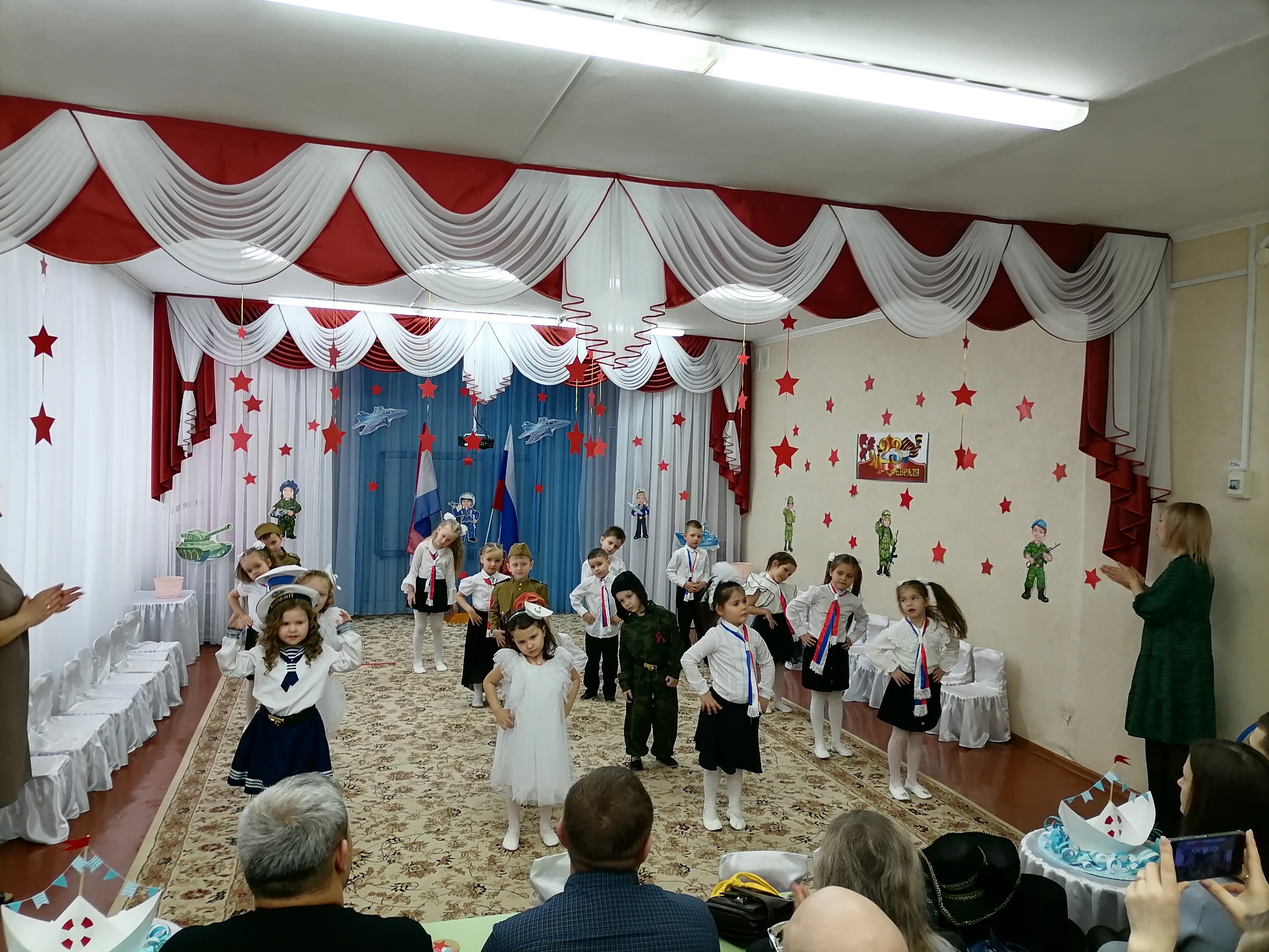 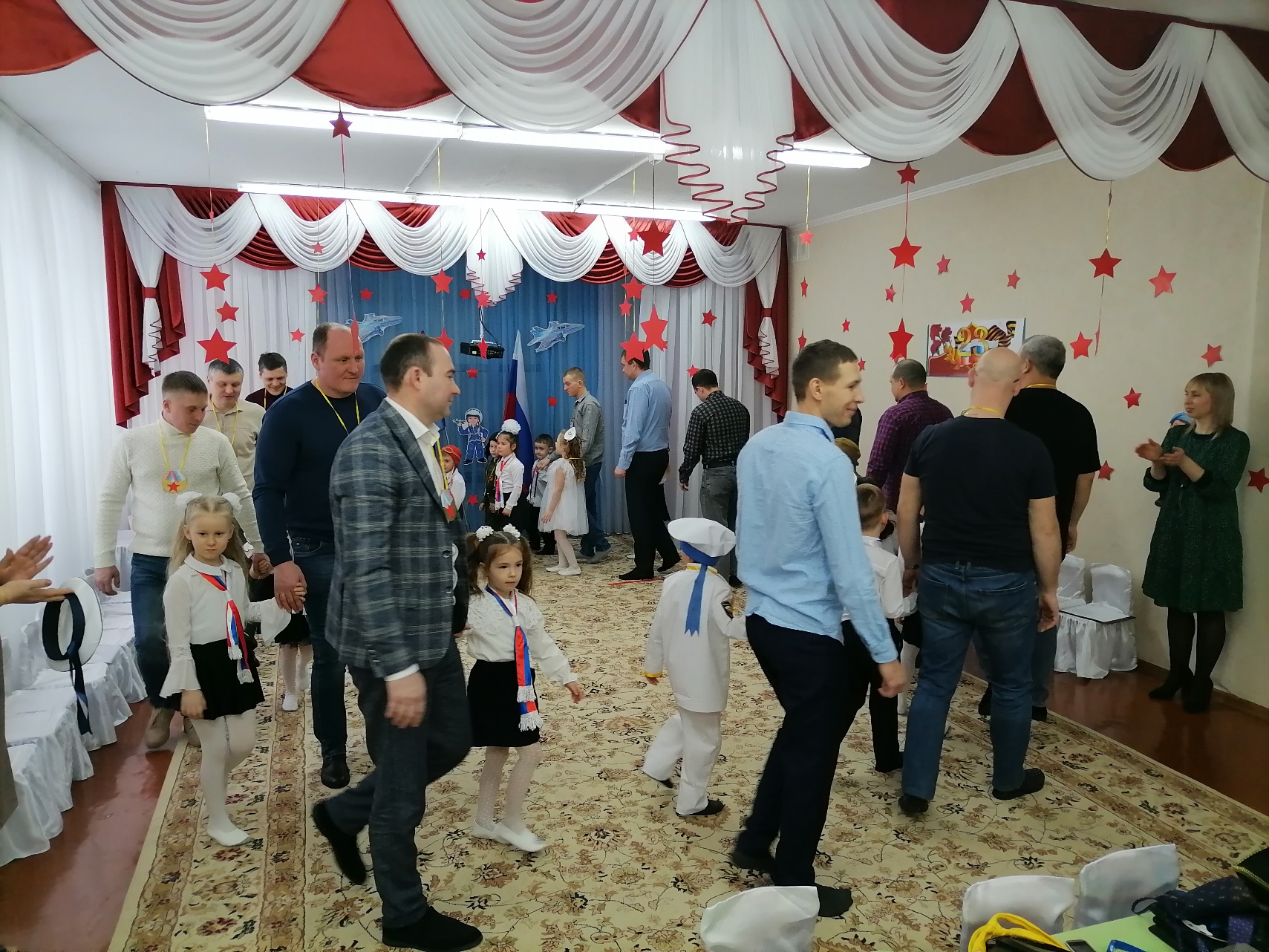 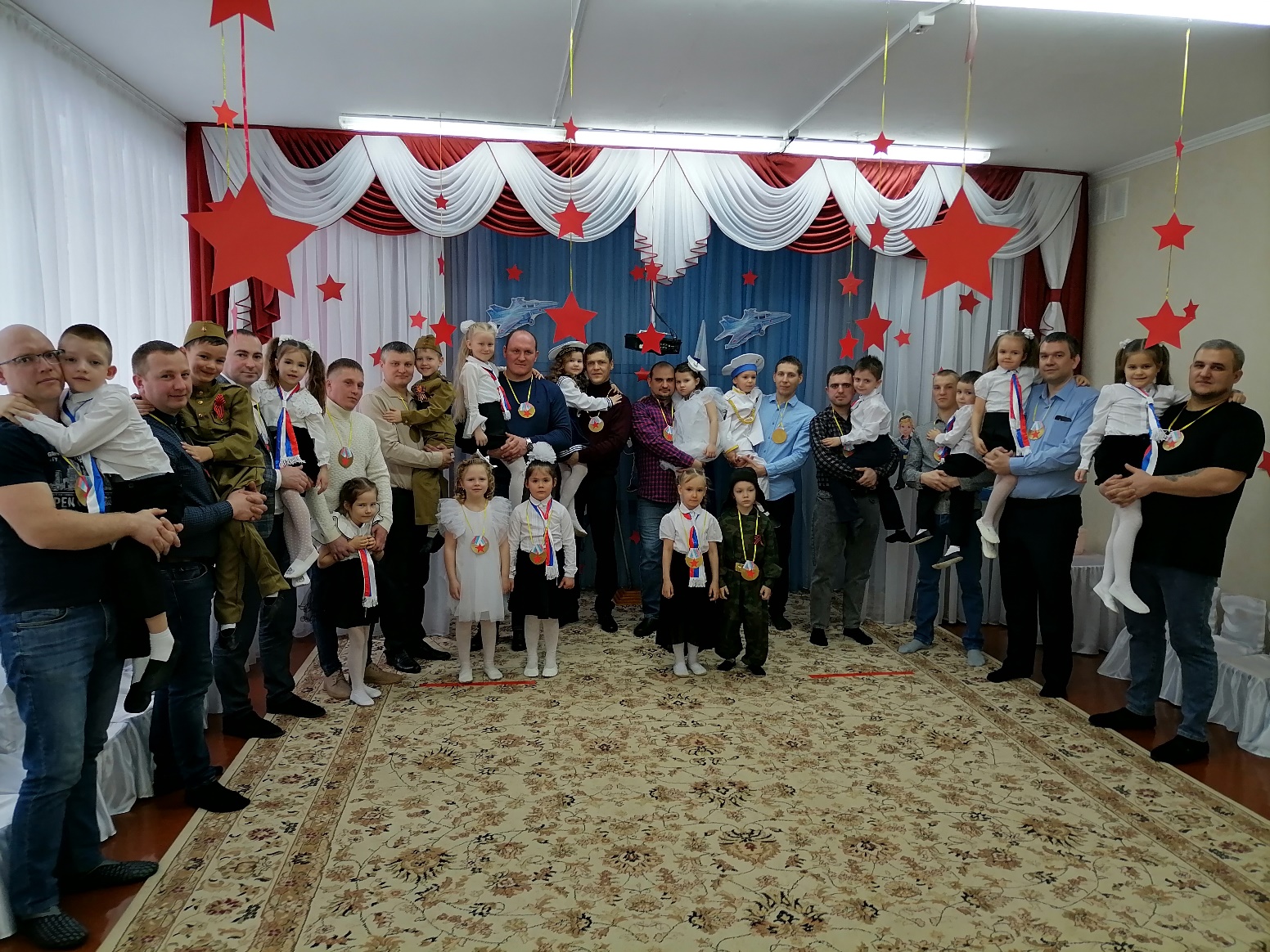 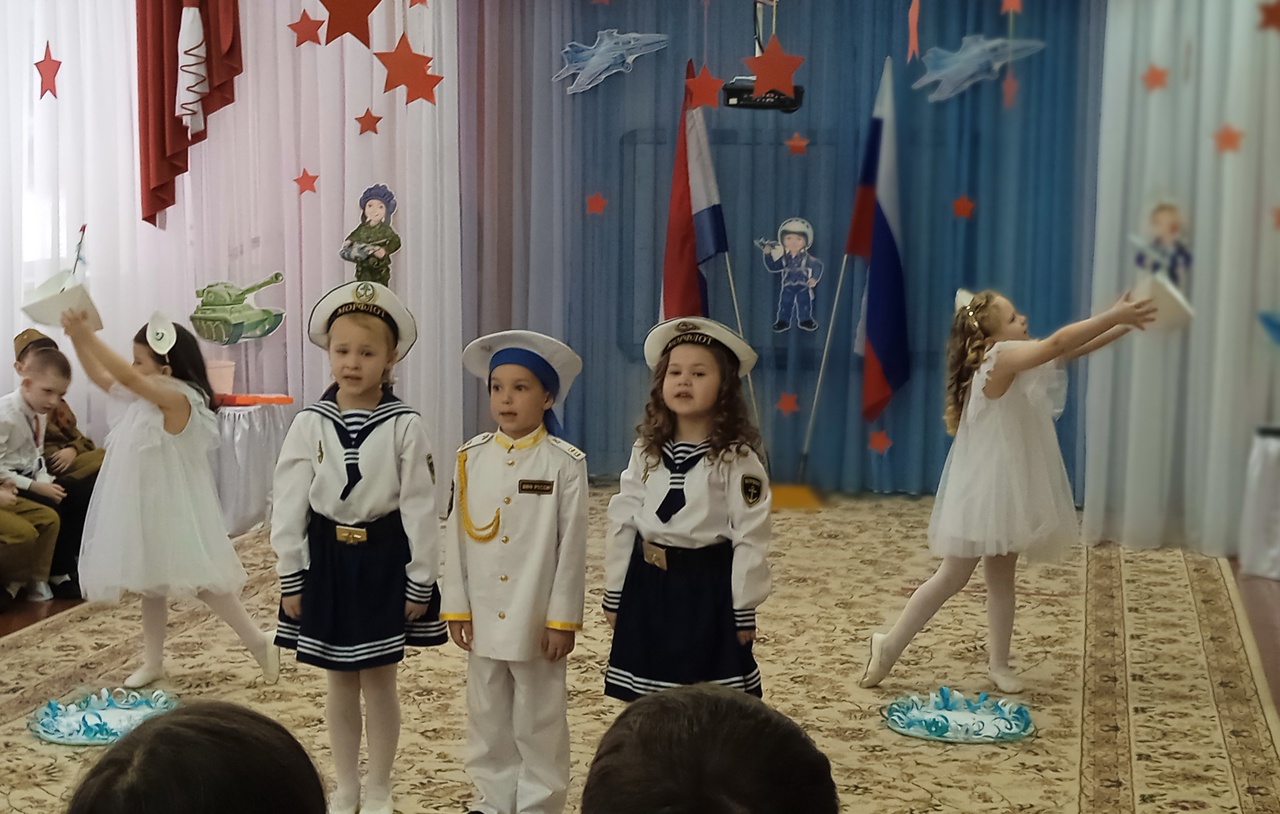 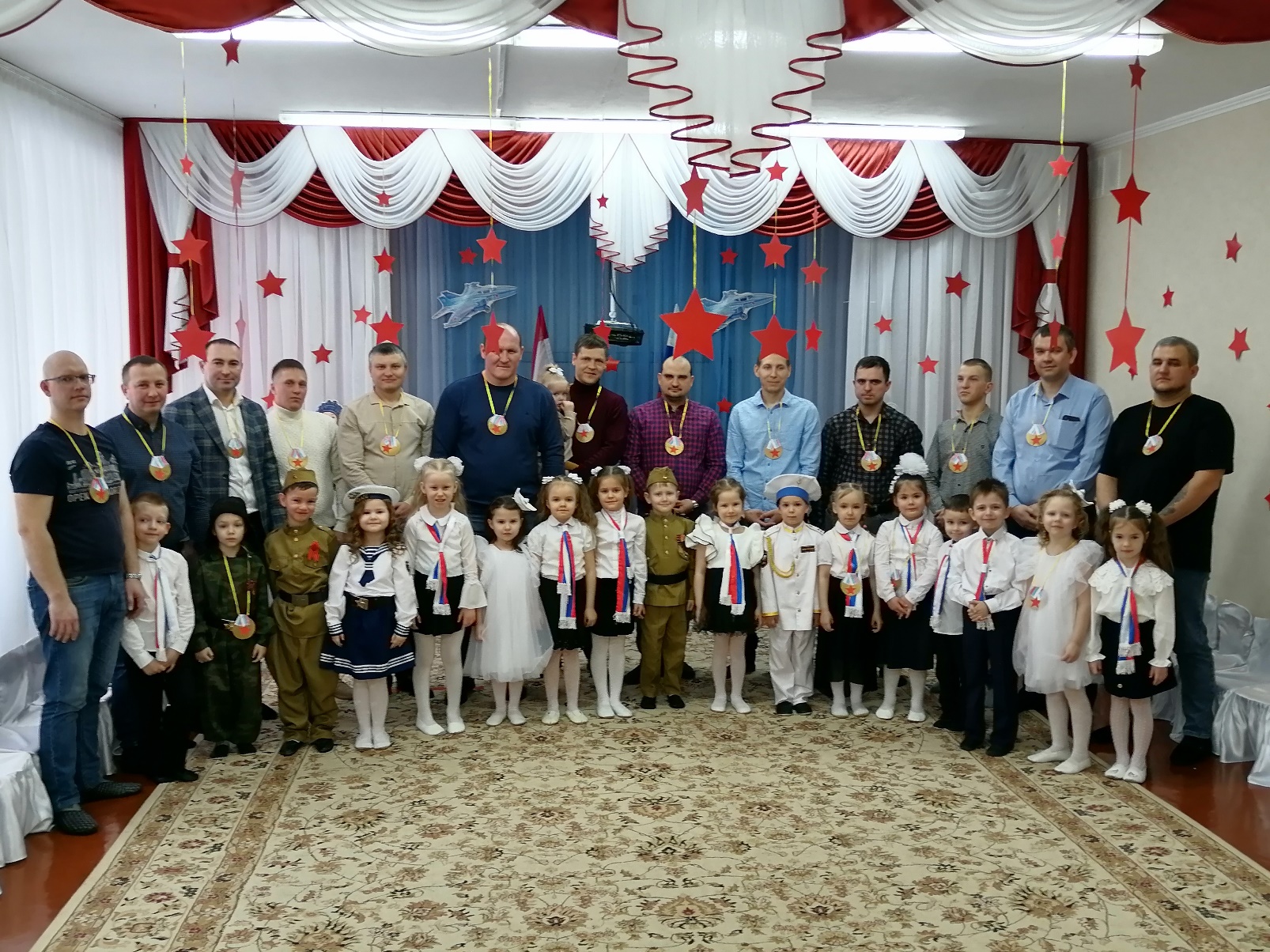 